Таврида дает шанс выиграть грант до 1 миллиона рублей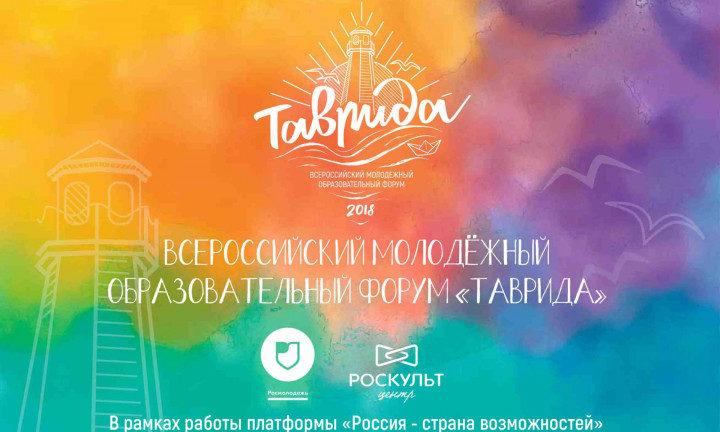 Источник: Официальный сайт молодежного форума «Таврида»Всероссийский форум «Таврида» стал единственной федеральной образовательной площадкой, на которой будет реализован грантовый конкурс молодежных проектов. Любой желающий сможет выиграть от 100 тысяч до 1 млн рублей на реализацию собственного проекта, сообщает министерство образования. Это событие пройдет с 16 июля по 31 августа на полуострове Крым и объединит творческую молодежь нашей страны. Всероссийский конкурс молодёжных проектов «Творческие инициативы молодежи» пройдет на всех 6 сменах форума.Представить свои идеи молодые люди смогут по следующим направлениям: художественное творчество; литература и история; архитектура, дизайн и урбанистика; театр и кино; музыка и хореография. Инициатива проекта должна быть направлена на создание или улучшение условий развития творческого потенциала жителей определенного региона или страны в целом.Для того, чтобы стать участником конкурса, необходимо оставить свою заявку в системе АИС «Молодёжь России», выполнив еще несколько действий: зарегистрироваться на сайте мыставриды.рф, выбрать профильную смену, далее в разделе «Мои проекты» добавить всю необходимую информацию, перейти в «Мои заявки» и в поле «Заявка на грант» прикрепить документы.Испытать свои силы в конкурсе могут только граждане РФ от 18 до 30 лет, которые прошли отбор на Тавриду. Защита проектов на форуме будет проходить в два этапа: экспертная оценка и народное голосование.В первые два дня работы «конвейера проектов» каждый участник сможет  пройти консультацию, получить советы по доработке и улучшению проектов от экспертов конкурса, к которому будут привлечены  ведущие представители индустрии культуры и искусства. Далее молодого человека ожидает публичная защита, где в течение двух минут он сможет представить свою идею, продемонстрировать дополнительные наглядные материалы, ответить на вопросы. По итогам выступления экспертное сообщество проставляет свои оценки.В финальный день смены пройдет народное голосование, итоги которого сложатся с предыдущими результатами. Таким образом определятся 20 победителей в каждой из образовательных смен.  Суммы грантов в 2018 году: от 100 тысяч до 1 млн рублей. Общий грантовый фонд составляет 30 млн рублей. Таврида – единственный федеральный форум, где в 2018 году будет функционировать всероссийский конкурс молодёжных проектов «Творческие инициативы молодежи».Всего участниками форума станут около 3 тысяч молодых профессионалов со всех 85 регионов России. Планируется проведение 6 образовательных смен: народная смена «Вместе»; «Стрит-арт смена»; смена молодых деятелей анимации и киноиндустрии имени Олега Табакова; смена молодых деятелей литературы и театрального искусства «Экспериментальная сцена»; «Лето, джаз и рок-н-ролл»; «Творческая команда страны – добровольчество в сфере культуры».30 марта стартовал приём заявок для претендентов в участники форума. За два месяца организаторами было принято уже более 10 тысячзаявок.«Таврида является уникальной образовательной платформой в области культуры и искусства, где рождаются громкие имена и происходят судьбоносные творческие встречи. Сильная энергетика Крыма дает мощный толчок для достижения новых вершин в профессии и осуществления важных задач для поднятия культуры в своих регионах по возвращении с форума», – отметил заместитель министра образования и науки Челябинской области Вадим Бобровскийhttp://pravmin74.ru/novosti/tavrida-daet-shans-vyigrat-grant-do-1-milliona-rubley-45123